О внесении изменений в постановление администрации города Сосновоборска от 25.05.2023 №733 «Об организации временной трудовой занятости несовершеннолетних в 2023 году»В целях приведения муниципального правового акта в соответствие с действующим законодательством, в соответствии с пунктом 4 статьи 7 Федерального закона от 06.10.2003 №131-ФЗ «Об общих принципах организации местного самоуправления в Российской Федерации», ст. 12 Закона Красноярского края от 07.07.2009 №8-3618 «Об обеспечении права детей на отдых, оздоровление и занятость в Красноярском крае», муниципальной программой «Молодежь города Сосновоборска», утвержденной постановлением администрации города Сосновоборска от 11.11.2022 года №1681 "Об утверждении муниципальной программы "Молодежь города Сосновоборска", в связи с принятием федерального закона от 13.06.2023 №259-ФЗ "О внесении изменений в ст. 63 Трудового кодекса Российской Федерации", руководствуясь статьями 26, 38 Устава города Сосновоборска Красноярского края,ПОСТАНОВЛЯЮВнести следующие изменения в постановление администрации города Сосновоборска от 25.05.2023 №733 «Об организации временной трудовой занятости несовершеннолетних в 2023 году:Пункт 3.4 приложения №3 к Постановлению изложить в следующей редакции:«3.4. Для заключения трудового договора лицо, поступающее на работу в отряд, предъявляет организатору отряда следующие документы (в соответствии со статьями 63, 65, 69 Трудового кодекса Российской Федерации):паспорт или иной документ, удостоверяющий личность, - такими документами могут быть документы, упомянутые в Классификаторе, утвержденном Решением Коллегии Евразийской экономической комиссии от 02.04.2019 N53;трудовую книжку (в случае ее ведения) и (или) сведения о трудовой деятельности, за исключением случаев, если трудовой договор заключается впервые;документ, подтверждающий регистрацию в системе индивидуального (персонифицированного) учета (за исключением случая поступления на работу впервые лица, на которого не открыт индивидуальный лицевой счет). Таким документом может быть карточка СНИЛС, выданная до 01.04.2019, либо уведомление о регистрации в данной системе в виде электронного документа или на бумажном носителе по форме, утвержденной Постановлением Правления ПФР от 13.06.2019 N 335п (п. 3 ст. 9 Федерального закона от 01.04.1996 N 27-ФЗ, ст. 7 Федерального закона от 01.04.2019 N 48-ФЗ);документ об образовании и (или) о квалификации либо наличии специальных знаний (при поступлении на работу, требующую специальных знаний или специальной подготовки). Для лиц в возрасте от 16 до 18 лет такими документами являются, в частности, аттестат об основном общем или среднем общем образовании, диплом о среднем профессиональном образовании, образцы которых утверждены Приказом Минпросвещения России от 05.10.2020 N545 (далее - Приказ N545) и Приказом Минпросвещения России от 02.06.2022 N390. Вместо документа об образовании работодателю может быть представлена справка об обучении или о периоде обучения, которая выдается организацией, осуществляющей образовательную деятельность (ч. 12 ст. 60 Федерального закона от 29.12.2012 N273-ФЗ; далее - Закон N273-ФЗ);Для лиц в возрасте от 15 до 16 лет такими документами являются, в частности, аттестаты об основном общем или среднем общем образовании, образцы которых утверждены Приказом N545. Вместо документа об образовании работодателю может быть представлена справка об обучении или о периоде обучения, которая выдается организацией, осуществляющей образовательную деятельность (ч. 2 ст. 63 ТК РФ, ч. 12 ст. 60, ч. 5 ст. 61, ч. 6 ст. 66 Закона N273-ФЗ).Для лиц, достигшими 14-летнего возраста такими документами являются, в частности, аттестаты об основном общем или среднем общем образовании, образцы которых утверждены Приказом N545. Вместо аттестата работодателю может быть представлен другой документ, например, выданная образовательной организацией справка об обучении, в которой указан режим обучения (ч. 12 ст. 60 Закона N273-ФЗ). Этот документ необходим для того, чтобы при приеме на работу несовершеннолетнего, продолжающего получать общее образование, установить ему режим рабочего времени без ущерба для освоения образовательной программы (ч. 3 ст. 63 ТК РФ);документ воинского учета (если на момент заключения трудового договора несовершеннолетний должен быть поставлен на воинский учет);медицинская справка о состоянии здоровья по форме 086/у, которая выдается после прохождения обязательного предварительного медицинского осмотра (ст.69, ч. 1 ст. 266 ТК РФ).документ, подтверждающий согласие одного из родителей (попечителя) на заключение трудового договора (с лицами, в возрасте от 14 до 15 лет);документ, подтверждающий согласие органа опеки и попечительства или иного законного представителя, если речь идет о трудоустройстве детей-сирот и детей, оставшихся без попечения родителей (с лицами, в возрасте от 14 до 15 лет).реквизиты счета, открытого в российской кредитной организации для перечисления заработной платы».Контроль за исполнением настоящего постановления возложить на заместителя Главы города по социальным вопросам (Е.О. Романенко).Постановление вступает в силу после официального опубликования в городской газете «Рабочий».Глава города Сосновоборска                                                             А.С. Кудрявцев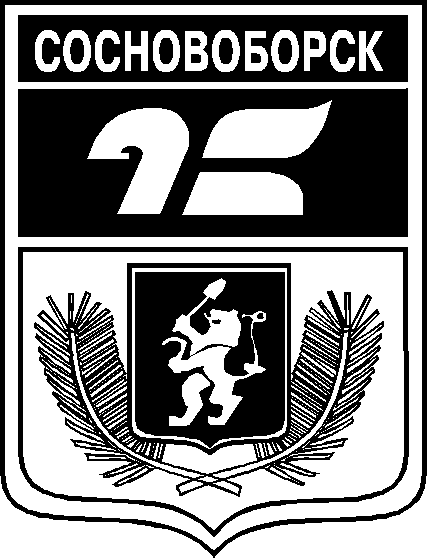 АДМИНИСТРАЦИЯ ГОРОДА СОСНОВОБОРСКАПОСТАНОВЛЕНИЕ17 июля 2023                                                                                                                                №954АДМИНИСТРАЦИЯ ГОРОДА СОСНОВОБОРСКАПОСТАНОВЛЕНИЕ17 июля 2023                                                                                                                                №954